Конспект  по рисованию методом тычка для средней группы «Ёжики»Цель:создание рисунка «Ёжик».Задачи:учить рисовать животных методом тычкаформировать умение создавать выразительный образПродолжать развивать изобразительные умения и навыкисистематизировать и углублять представления детей о сезонных изменениях в природе, среде обитания животных и их повадкахвоспитывать усидчивость, трудолюбие, аккуратность, творческую самореализацию, любовь к природеМатериал:игрушка-ёжик1\2 листа белой бумаги с контурным рисунком ежагуашь коричневого цветакарандаш на каждого ребёнкакисточки для рисованияобразец: на одном только контур ежакартинка ёжПредварительная работа:рассматривание иллюстраций ёжик, ёжик в лесудидактическая игра «Дикие животные»отгадывание загадок по теме «Дикие животные»Ход занятия:Вы послушайте, ребятки, загадаю вам загадку:Добродушен, деловит, весь иголками покрыт.Слышишь топот шустрых ножек. Это наш приятель…Дети: Ёжик   Воспитатель: Ребята, скажите какое сейчас время года?Дети: ВеснаВоспитатель:  Что ежик делает весной? 
Дети: просыпается, ищет себе едуВоспитатель: Чем питается голодный ежик? 
Дети:  Жуками, червяками и лягушками 
Воспитатель: молодцы, ребятаВоспитатель: Ребята, давайте вспомним, как выглядит ёжик. Ведь вы наверняка видели этого зверька на рисунках, в мультфильмах. (Воспитатель показывает картинку с изображением ежа). Мордочка у ежа маленькая, с вытянутым носом, вся покрытая короткими серыми волосками. Чёрные, как бусинки, глаза кажутся внимательными и умными, но видит ёжик плохо, а вот нюх у него прекрасный! Лапы у него короткие с маленькими коготками. Что-то мы ещё забыли?Дети: Колючки.Воспитатель: Ну, конечно, колючки! На спине носит ёж колючие иголки. А как же ежу без иголок? Они спасают его от врагов.Воспитатель (от имени ёжика):Я, как ёлка, весь в иголках,Ловлю смело я мышей.И хотя я очень колкий,Обижать меня не смей.Я в лесу живу,Но в дома я тоже вхож.Это я - забавный ёж.Воспитатель: Вот теперь мы познакомились, и вы вспомнили, что ёжик лесной житель. Ребята, ёжик был на улице и у него замёрзли лоб, щёчки, и нос. Давайте поможем ему согреться.Физкультминутка «В лесу»Воспитатель: Ребята, мы сегодня с вами будем рисовать ёжика. Посмотрите на листочки, на них изображён контур ежа. Левой рукой придерживаем листочек, а указательным пальцем правой руки мы обведём этот контур на листочке. Ещё раз вспомним, что колючки у ежа растут только на спинке, а мордочка без колючек. Теперь посмотрите, я покажу вам, как рисовать иголочки у ёжика. Возьмите в руку кисточку, и приступайте к работе. У меня получился вот такой забавный ёжик (воспитатель показывает образец). Посмотрим, какие ёжики будут у вас.Воспитатель: Ребята, вы закончили рисовать колючки ёжику?Дети: Да.Воспитатель: Ребята, давайте посмотрим, что ещё мы не нарисовали?Дети: Глаза, уши, нос.Воспитатель: Правильно. У вас у каждого на столе есть карандаш. Возьмите и дорисуйте ёжику глазки, нос и ушки.Дети рисуют.Воспитатель: Молодцы, ребята! А как вы думаете, понравились ёжику друзья, которых мы нарисовали?Дети: ДаВоспитатель (обращаясь к ёжику): Ёжик, тебе понравились твои новые друзья? Да! А мы с ребятами устроим выставку наших работ.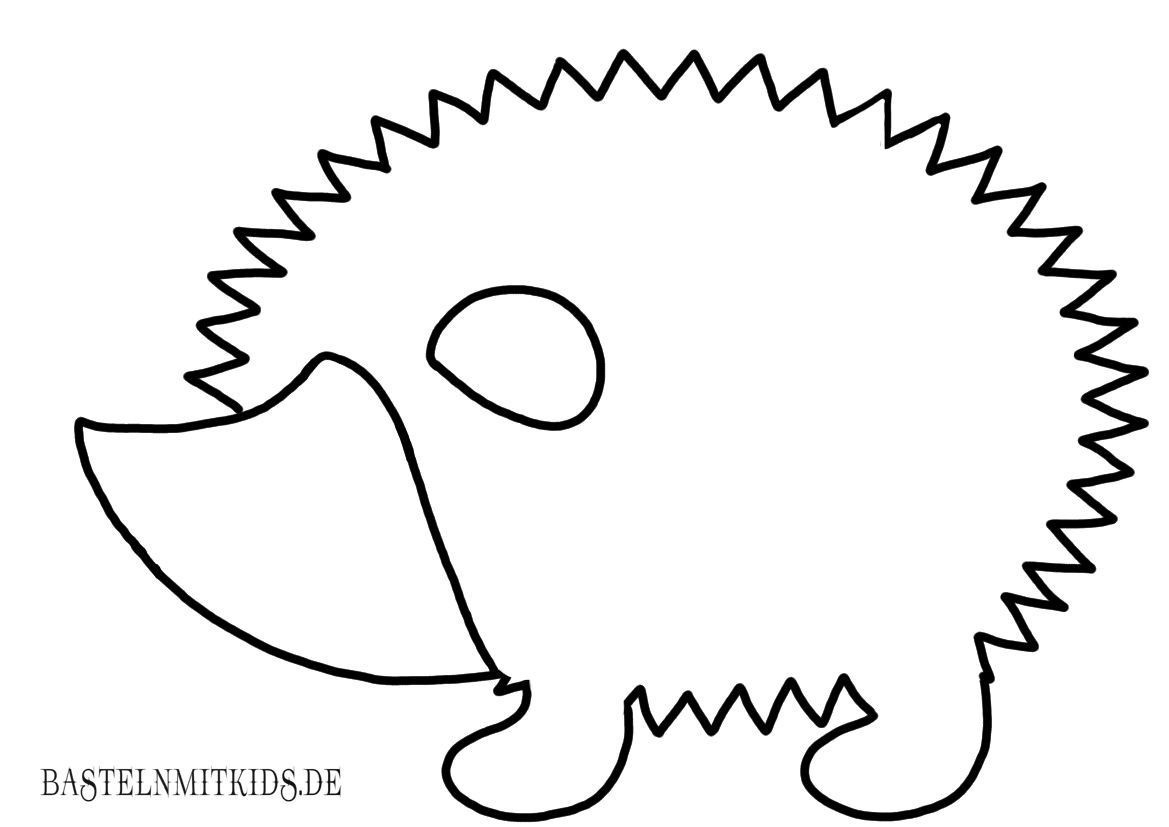 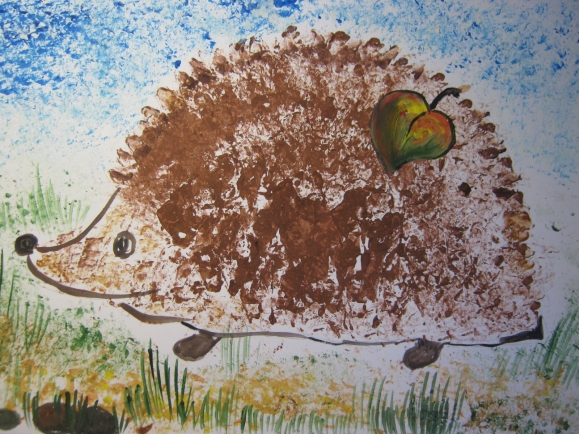 